от 25 октября 2019 года № 373Об утверждении Административного регламента Администрации  Куженерского муниципального района по предоставлению муниципальной услуги «Выдача разрешения на ввод объекта в эксплуатацию на территории Куженерского муниципального района»Руководствуясь экспертным заключением Министерства внутренней политики, развития местного самоуправления и юстиции Республики Марий Эл от 13.09.2019 № 01-21/1905, Администрация   Куженерского муниципального района п о с т а н о в л я е т :1. Утвердить прилагаемый Административный регламент Администрации Куженерского муниципального района  по предоставлению муниципальной услуги «Выдача разрешения на ввод объекта в эксплуатацию на территории Куженерского муниципального района».2. Признать утратившими силу постановление Администрации  Куженерского муниципального района        от 14 июня 2019 года №215 «Об утверждении Административного регламента Администрации Куженерского муниципального района по предоставлению муниципальной услуги «Выдаче разрешения на ввод объекта в эксплуатацию на территории Куженерского муниципального района»;3. Настоящее постановление разместить на официальном сайте Администрации Куженерского муниципального района  в информационно- телекоммуникационной сети «Интернет».4.  Контроль за исполнением настоящего постановления возложить на первого заместителя главы Администрации Куженерского муниципального района Иванова М.Г.   И.о главы Администрации         Куженерского    муниципального района                                                                С.И.МихеевПриложениек постановлению АдминистрацииКуженерского муниципального районаот 25 октября 2019г  № 373       Административный регламентАдминистрации  Куженерского муниципального района по предоставлению муниципальной услуги«Выдача разрешения на ввод объекта в эксплуатацию»I. Общие положенияПредмет регулирования административного регламента1.1. Административный регламент Администрации Куженерского муниципального района (далее – Администрация) по выдаче разрешения на ввод объектов в эксплуатацию (далее – Административный регламент) разработан в целях повышения качества предоставления и доступности муниципальной услуги, и определяет сроки и последовательность действий (административных процедур) по предоставлению муниципальной услуги по выдаче разрешения на ввод объектов в эксплуатацию.                                                 Круг заявителей1.2. Заявителями на получение муниципальной услуги являются физические или юридические лица, (за исключением государственных органов и их территориальных органов, органов государственных внебюджетных фондов и их территориальных органов, органов местного самоуправления) либо их уполномоченные представители, обратившиеся в орган, предоставляющий муниципальные услуги, указанные в частях 2 и 3 статьи 1 настоящего Федерального закона, или в организации, указанные в пункте 5 настоящей статьи, с запросом о предоставлении муниципальной услуги, в том числе в порядке, установленном статьей 15.1 настоящего Федерального закона, выраженным в устной, письменной или электронной форме.Требования к порядку информирования о предоставлениимуниципальной   услуги              1.3. Информация о предоставлении муниципальной услуги по выдаче разрешений на ввод объектов в эксплуатацию предоставляется отделом архитектуры, строительства и муниципального хозяйства Администрации Куженерского муниципального района (далее – уполномоченное подразделение), осуществляющим предоставлении муниципальной услуги в помещении Администрации Куженерского муниципального района или через многофункциональные центры предоставления государственных и муниципальных услуг (далее - МФЦ). 1.4. Местонахождение Администрации Куженерского муниципального района: Республика Марий Эл, Куженерский район, пгт.Куженер, ул.Кирова, д.14.Адреса электронной почты Администрации: pochta@kuzhener.ruОфициальный сайт в информационно-телекоммуникационной сети «Интернет»: http://kuzhener.ru Местонахождение Автономного учреждения РМЭ Дирекция многофункционального центра (далее АУ РМЭ «Дирекция МФЦ» Куженерское отделение): Республика Марий Эл, пгт.Куженер, ул.Степана Лебедева, д.20 А.Официальный сайт в информационно-телекоммуникационной сети «Интернет»: http://mfc.mari-el.gov.ruПортал сети МФЦ Республики Марий Эл: mfc@gov.mari.ru Портал государственных и муниципальных услуг Республики Марий Эл: http://pgu.mari-el.gov.ruСправочная информация размещается на официальном сайте, на ПГУ, Региональном портале и в федеральном реестре, а также на информационном стенде.1.5. Информация предоставляется при обращении по почте, электронной почте, телефону, посредством официального сайта Администрации в информационно-телекоммуникационной сети «Интернет» (далее - официальный сайт), в республиканской государственной информационной системе «Портал государственных услуг Республики Марий Эл»  (далее - ПГУ) .Обращение в письменном виде направляется в Администрацию по почте, электронной почте, через ПГУ либо непосредственно передается в уполномоченное подразделение Администрации, ответственное за прием документов.1.6. Лицами, ответственными за информирование заявителей, в Администрации являются должностные лица уполномоченного подразделения – отдела архитектуры, строительства и муниципального хозяйства.1.7. При ответах на телефонные звонки и устные обращения заявителей должностное лицо Администрации подробно и в вежливой (корректной) форме информирует обратившихся по интересующим их вопросам. Ответ на телефонный звонок должен начинаться с информации о наименовании органа, в который позвонил заявитель, фамилии, имени, отчестве и должности работника, принявшего телефонный звонок. Если суть поставленного вопроса не относится к компетенции должностного лица, принявшего телефонный звонок, он должен быть переадресован (переведен) на должностное лицо, в чьей компетенции находится поставленный вопрос, или заявителю должен быть сообщен телефонный номер, по которому можно получить необходимую информацию, или предложено изложить суть обращения в письменной форме. 1.8. Ответ на письменные обращения дается в простой, четкой и понятной форме в течение 30 дней со дня регистрации обращения. 1.9. Информация предоставляется по вопросам: 1) о месте нахождения, контактных телефонах, об официальном сайте, адресе электронной почты, о графике работы Администрации; 2) о сроках предоставления муниципальной услуги; 3) о порядке предоставления муниципальной услуги; 4) о порядке обжалования решений, действий (бездействия), принимаемых и осуществляемых должностными лицами Администрации в ходе предоставления муниципальной услуги. 1.10. На официальном сайте Администрации, ПГУ, а также на информационном  стенде по месту нахождения Администрации размещается следующая информация:-местонахождение, график работы, справочные телефоны, адреса электронной почты Администрации, уполномоченного подразделения;-порядок обжалования решения, действия или бездействия Администрации, его должностных лиц;-порядок рассмотрения обращений заявителей;-извлечения из текстов законодательных и иных нормативных правовых актов, регулирующих деятельность по предоставлению муниципальной услуги.              II. Стандарт предоставления муниципальной услуги                            Наименование муниципальной услуги2.1. Наименование муниципальной услуги - выдача разрешения на ввод объекта в эксплуатацию (далее – муниципальная услуга).Наименование органа, предоставляющего муниципальную услугу2.2. Предоставление муниципальной услуги осуществляется Администрацией.2.2.1. Должностными лицами, обеспечивающими оказание муниципальной услуги, являются:- отдел архитектуры, строительства и муниципального хозяйства Администрации.2.2.2. При предоставлении муниципальной услуги Администрация взаимодействует с органами государственной власти, органами местного самоуправления, подведомственными организациями в порядке, предусмотренном федеральным законодательством и законодательством Республики Марий Эл.2.2.3. Должностные лица Администрации не вправе требовать от заявителя осуществления действий, в том числе согласований, необходимых для получения муниципальной услуги и связанных с обращением в иные государственные (муниципальные) органы и организации. Описание результата предоставления муниципальной услуги2.3. Конечным результатом предоставления муниципальной услуги будут являться:- выдача заявителю разрешения на ввод объекта в эксплуатацию;- принятие решения об отказе в выдаче заявителю разрешения на ввод объекта в эксплуатацию;2.4. Процедура предоставления муниципальной услуги завершается путем предоставления одного из следующих документов:- разрешение на ввод объекта в эксплуатацию;- решение об отказе в выдаче разрешения на ввод объекта в эксплуатацию.Срок предоставления муниципальной услуги, в том числе с учетом необходимости обращения в организации, участвующие в предоставлении муниципальной услуги, срок выдачи (направления) документов, являющихся результатом предоставления муниципальной услуги2.5. Администрация в срок не более 7 рабочих дней со дня поступления заявления о выдаче разрешения на ввод объекта в эксплуатацию обязаны обеспечить осмотр объекта капитального строительства и документов, указанных в пункте 2.10 Административного регламента, и выдать заявителю разрешение на ввод объекта в эксплуатацию или отказать в выдаче такого разрешения с указанием причин отказа, предусмотренных пунктом 2.12 настоящего Административного регламента.Перечень нормативных правовых актов, регулирующих предоставление муниципальной услуги, размещается на официальном сайте, на ПГУ, Региональном и на информационном стенде2.6. Предоставление муниципальной услуги осуществляется в соответствии нормативными правовыми актами. Перечень нормативных правовых актов, регулирующих предоставление муниципальной услуги (с указанием их реквизитов и источников официального опубликования), подлежит обязательному размещению на официальном сайте органа, предоставляющего муниципальную услугу, в сети "Интернет", в федеральном реестре и на Едином портале государственных и муниципальных услуг (функций) и Портал государственных и муниципальных услуг Республики Марий Эл.Исчерпывающий перечень документов, необходимых в соответствии с нормативными правовыми актами для предоставления муниципальной услуги и услуг, которые являются необходимыми и обязательными для предоставления муниципальной услуги, подлежащих представлению заявителем, способы их получения заявителем, в том числе в электронной форме, порядок их представления2.7. Муниципальная услуга предоставляется при получении Администрацией от заявителя (его уполномоченного представителя) заявления о выдаче разрешения на ввод объекта в эксплуатацию и документов, определенных Градостроительным кодексом Российской Федерации.Заявление о выдаче разрешения на ввод объекта в эксплуатацию заполняется по форме согласно приложению №1 к настоящему Административному регламенту.Заявление должно быть удостоверено подписью и печатью (при наличии) заявителя (его уполномоченного представителя). Прилагаемые документы предоставляются либо в подлиннике, либо в надлежащие заверенной копии. При подаче заявления через ПГУ заявитель предоставляет электронные копии документов, подписанные в соответствии с требованиями Федерального закона от 27 июля 2010 года № 210-ФЗ «Об организации государственных и муниципальных услуг», Федерального закона от 6 апреля 2011 года № 63-ФЗ «Об электронной подписи» и постановления Правительства Российской Федерации от 25 июня 2012 года № 634 «О видах электронной подписи, использование которых допускается при обращении за получением государственных и муниципальных услуг».В случае утраты (порчи) разрешения на ввод объекта в эксплуатацию повторная выдача его дубликата осуществляется Администрацией на основании соответствующего обращения заявителя.2.8. Заявитель (его уполномоченный представитель) представляет запрос в Администрацию путем:1) личного обращения;2) направления почтой или с использованием электронных средств связи;3) через многофункциональные центры предоставления государственных и муниципальных услуг на территории Республики Марий Эл (далее - МФЦ); 4) через информационную систему «ПГУ».2.9. К заявлению о выдаче разрешения на ввод в эксплуатацию прилагаются:1) правоустанавливающие документы на земельный участок, в том числе соглашение об установлении сервитута, решение об установлении публичного сервитута;2) градостроительный план земельного участка, представленный для получения разрешения на строительство, или в случае строительства, реконструкции линейного объекта проект планировки территории и проект межевания территории (за исключением случаев, при которых для строительства, реконструкции линейного объекта не требуется подготовка документации по планировке территории), проект планировки территории в случае выдачи разрешения на ввод в эксплуатацию линейного объекта, для размещения которого не требуется образование земельного участка;3) разрешение на строительство;4) акт приемки объекта капитального строительства (в случае осуществления строительства, реконструкции на основании договора);5) акт, подтверждающий соответствие параметров построенного, реконструированного объекта капитального строительства проектной документации, в том числе требованиям энергетической эффективности и требованиям оснащенности объекта капитального строительства приборами учета используемых энергетических ресурсов, и подписанный лицом, осуществляющим строительство ( лицом, осуществляющим строительство, и застройщиком или техническим заказчиком в случае осуществления строительства, реконструкции на основании договора строительного подряда, а также лицом, осуществляющим строительный контроль, в случае осуществления строительного контроля на основании договора;6) схема, отображающая расположение построенного, реконструированного объекта капитального строительства, расположение сетей инженерно-технического обеспечения в границах земельного участка и планировочную организацию земельного участка и подписанная лицом, осуществляющим строительство (лицом, осуществляющим строительство, и застройщиком или техническим заказчиком в случае осуществления строительства, реконструкции на основании договора), за исключением случаев строительства, реконструкции линейного объекта;7) заключение органа государственного строительного надзора (в случае, если предусмотрено осуществление государственного строительного надзора в соответствии с частью 1 статьи 54 Градостроительного Кодекса Российской Федерации) о соответствии построенного, реконструированного объекта капитального строительства требованиям проектной документации (включая проектную документацию, в которой учтены изменения, внесенные в соответствии с частями 3.8 и 3.9 статьи 49 Градостроительного Кодекса Российской Федерации), в том числе требованиям энергетической эффективности и требованиям оснащенности объекта капитального строительства  приборами учета используемых энергетических ресурсов, заключение уполномоченного на осуществление федерального государственного экологического надзора федерального органа исполнительной власти ( далее – орган федерального государственного экологического надзора), выдаваемое в случаях, предусмотренных частью 7 статьи 54 Градостроительного Кодекса Российской Федерации;8) документ, подтверждающий заключение договора обязательного страхования гражданской ответственности владельца опасного объекта за причинение вреда в результате аварии на опасном объекте в соответствии с законодательством Российской Федерации об обязательном страховании гражданской ответственности владельца опасного объекта за причинение вреда в результате аварии на опасном объекте;9) акт приемки выполненных работ по сохранению объекта культурного наследия, утвержденный соответствующим органом охраны объектов культурного наследия, определенным Федеральным законом от 25 июня 2002 года N 73-ФЗ «Об объектах культурного наследия (памятниках истории и культуры) народов Российской Федерации», при проведении реставрации, консервации, ремонта этого объекта и его приспособления для современного использования;10) технический план объекта капитального строительства, подготовленный в соответствии с Федеральным законом от 13 июля 2015 года N 218-ФЗ «О государственной регистрации недвижимости».2.9.1 Администрация при предоставлении муниципальной услуги не вправе требовать от заявителя:1) представления документов и информации или осуществления действий, представление или осуществление которых не предусмотрено нормативными правовыми актами, регулирующими отношения, возникающие в связи с предоставлением  муниципальной услуги;2) представления документов и информации, которые в соответствии с нормативными правовыми актами Российской Федерации, нормативными правовыми актами субъектов Российской Федерации и муниципальными правовыми актами находятся в распоряжении государственных органов, предоставляющих государственную услугу, иных государственных органов, органов местного самоуправления и (или) подведомственных государственным органам и органам местного самоуправления организаций, участвующих в предоставлении муниципальных услуг,  за исключением документов, указанных в части 6 статьи 7 Федерального закона от 27 июля 2010 года № 210-ФЗ «Об организации предоставления государственных у муниципальных услуг». Заявитель вправе представить указанные документы и информацию в органы, предоставляющие муниципальные услуги по собственной инициативе;3) осуществления действий, в том числе согласований, необходимых для получения муниципальных услуг и связанных с обращением в иные государственные органы, органы местного самоуправления, организации, за исключением получения услуг и получения документов и информации, предоставляемых в результате предоставления таких услуг, включенных в перечни, указанные в части 1 статьи 9 Федерального закона от 27 июля 2010 года № 210-ФЗ «Об организации предоставления государственных у муниципальных услуг»;4) представления документов и информации, отсутствие и (или) недостоверность которых не указывались при первоначальном отказе в приеме документов, необходимых для предоставления муниципальной услуги, либо в предоставлении муниципальной услуги, за исключением следующих случаев:а) изменение требований нормативных правовых актов, касающихся предоставления муниципальной услуги, после первоначальной подачи заявления о предоставлении муниципальной услуги;б) наличие ошибок в заявлении о предоставлении муниципальной услуги и документах, поданных заявителем после первоначального отказа в приеме документов, необходимых для предоставления муниципальной услуги, либо в предоставлении муниципальной услуги и не включенных в представленный ранее комплект документов;в) истечение срока действия документов или изменение информации после первоначального отказа в приеме документов, необходимых для предоставления муниципальной услуги, либо в предоставлении муниципальной услуги;г) выявление документально подтвержденного факта (признаков) ошибочного или противоправного действия (бездействия) должностного лица органа, предоставляющего муниципальную услугу, при первоначальном отказе в приеме документов, необходимых для предоставления муниципальной услуги, либо в предоставлении муниципальной услуги, о чем в письменном виде за подписью руководителя органа, предоставляющего муниципальную услугу, при первоначальном отказе в приеме документов, необходимых для предоставления муниципальной услуги, уведомляется заявитель.Исчерпывающий перечень документов, необходимых в соответствии с нормативными правовыми актами для предоставления муниципальной услуги, которые находятся в распоряжении органов местного самоуправления и иных органов, участвующих в предоставлении муниципальной услуги, и которые заявитель вправе представить, а также способы их получения заявителями, в том числе в электронной форме, порядок их представления2.10. Документы (их копии или сведения, содержащиеся в них), указанные в подпунктах 1, 2, 3 и 9 запрашиваются Администрацией в государственных органах, органах местного самоуправления и подведомственных государственным органам или органам местного самоуправления организациях, в распоряжении которых находятся указанные документы в соответствии с нормативными правовыми актами Российской Федерации, нормативными правовыми актами субъектов Республики Марий Эл, муниципальными правовыми актами, если застройщик не представил указанные документы самостоятельно.Срок подготовки и направления ответа на межведомственный запрос о представлении документов и информации, для предоставления муниципальной услуги с использованием межведомственного информационного взаимодействия не может превышать трех рабочих дней со дня поступления межведомственного запроса в орган или организацию, предоставляющие документ и информацию, если иные сроки подготовки и направления ответа на межведомственный запрос не установлены федеральными законами, правовыми актами Правительства Российской Федерации и принятыми в соответствии с федеральными законами нормативными правовыми актами субъектов Российской Федерации.Документы, указанные в подпункте 1, 4, 5, 6, 7, и 8 направляются заявителем самостоятельно, если указанные документы (их копии или сведения, содержащиеся в них) отсутствуют в распоряжении органов государственной власти, органов местного самоуправления либо подведомственных государственным органам или органам местного самоуправления организаций. Если указанные документы (их копии или сведения, содержащиеся в них), находятся в распоряжении органов государственной власти, органов местного самоуправления либо подведомственных государственным органам или органам местного самоуправления организаций, такие документы (их копии или сведения, содержащиеся в них) запрашиваются Администрацией в органах и организациях, в распоряжении которых находятся указанные документы, если заявитель не представил указанные документы самостоятельно.2.11. Администрация не вправе требовать от заявителя:	-  представления документов и информации или осуществления действий, представление или осуществление которых не предусмотрено нормативными правовыми актами, регулирующими отношения, возникающие в связи с предоставлением муниципальной услуги;- представления документов и информации, в том числе подтверждающих внесение заявителем платы за предоставление муниципальных услуг, которые находятся в распоряжении органов, предоставляющих муниципальные услуги, органов местного самоуправления либо подведомственных государственным органам или органам местного самоуправления организаций, участвующих в предоставлении предусмотренных частью 1 статьи 1 настоящего Федерального закона государственных и муниципальных услуг, в соответствии с нормативными правовыми актами Российской Федерации, нормативными правовыми актами субъектов Российской Федерации, муниципальными правовыми актами, за исключением документов, включенных в определенный частью 6 настоящей статьи перечень документов- представления документов и информации, отсутствие и (или) недостоверность которых не указывались при первоначальном отказе в приеме документов, необходимых для предоставления муниципальной услуги, либо в предоставлении муниципальной услуги, за исключением случаев, предусмотренных пунктом 4 части 1 статьи 7 Федерального закона.Исчерпывающий перечень оснований  для отказав предоставлении муниципальной услуги2.12. Основаниями для отказа в выдаче разрешения на ввод объекта в эксплуатацию являются:- отсутствие документов, предусмотренных пунктами 2.9, настоящего Административного регламента;- несоответствие объекта капитального строительства требованиям к строительству, реконструкции объекта капитального строительства, установленным на дату выдачи представленного для получения разрешения на строительство, градостроительного плана земельного участка, или в случае строительства, реконструкции, капитального ремонта линейного объекта требованиям проекта планировки территории и проекта межевания территории;- несоответствие объекта капитального строительства требованиям, установленным в разрешении на строительство;- несоответствие параметров построенного, реконструированного объекта капитального строительства проектной документации. Данное основание не применяется в отношении объектов индивидуального жилищного строительства;- несоответствие объекта капитального строительства разрешенному использованию земельного участка и (или) ограничениям, установленным в соответствии с земельным и иным законодательством Российской Федерации на дату выдачи разрешения на ввод объекта в эксплуатацию, за исключением случаев, если указанные ограничения предусмотрены решением об установлении или изменении зоны с особыми условиями использования территории, принятым в случаях, предусмотренных пунктом 9 части 7 статьи 51 настоящего Кодекса, и строящийся, реконструируемый объект капитального строительства, в связи с размещением которого установлена или изменена зона с особыми условиями использования территории, не введен в эксплуатацию.Исчерпывающий перечень оснований  для приостановленияв предоставлении муниципальной услуги2.13. Оснований для приостановления предоставления муниципальной услуги не предусмотрено. Перечень услуг, которые являются необходимыми и обязательными для предоставления муниципальной услуги, в том числе сведения о документе (документах), выдаваемом (выдаваемых) организациями, участвующимив предоставлении муниципальной услуги2.14. Услуги, необходимые и обязательные для предоставления муниципальной услуги по выдаче разрешения на строительство объектов капитального строительства, указанных в пункте 4 части 5 и пункте 1 части 6 статьи 51 Градостроительного кодекса Российской Федерации (за исключением объектов капитального строительства, в отношении которых выдача разрешений на строительство возложена на иные федеральные органы исполнительной власти), в соответствии с законодательством Российской Федерации отсутствуют.Порядок, размер и основания взимания государственной пошлины или иной платы, взимаемой за предоставление муниципальной услуги2.15. Муниципальная услуга предоставляется Администрацией без взимания государственной пошлины или иной платы. Порядок, размер и основания взимания платы за предоставление услуг, которые являются необходимыми и обязательными для предоставления муниципальной услуги, включая информацию о методике расчетаразмера такой платы2.16. Плата за предоставление муниципальной услуги, которая является необходимой и обязательной для предоставления муниципальной услуги, 
не взимается.Максимальный срок ожидания в очереди при подаче заявления о предоставлении муниципальной услуги и при получении результатапредоставления муниципальной услуги2.17. Время ожидания заявителя (его уполномоченного представителя) в очереди при подаче заявления о предоставлении муниципальной услуги и при получении результата муниципальной услуги не должно превышать 15 минут.Срок и порядок регистрации запроса заявителей о предоставлении муниципальной услуги и услуги, предоставляемой организацией, участвующей в предоставлении муниципальной услуги, в том числе вэлектронной форме2.18. Регистрация заявления о выдаче разрешения на ввод в эксплуатацию объекта, в том числе в форме электронного документа, осуществляется должностным лицом Администрации, в течение календарного дня со дня его поступления в установленном порядке. Требования к помещениям, в которых предоставляется муниципальная услуга, к залу ожидания, местам для заполнения запросов о предоставлении муниципальной услуги, информационным стендам с образцами их заполнения и перечнем документов, необходимых для предоставления каждой муниципальной услуги, размещению и оформлению визуальной, текстовой и мультимедийной информации о порядке предоставления такой услуги, в том числе к обеспечению доступности для инвалидов указанных объектов в соответствии с законодательством Российской Федерации о социальной защите инвалидов2.19. Заявителю обеспечиваются условия для ожидания при обращении за предоставлением муниципальной услуги (стулья, стол, освещение). В помещении, в котором предоставляется муниципальная услуга, размещаются стенды со справочной информацией.2.20. Должны быть созданы условия для осуществления приема инвалидов:- условия беспрепятственного доступа к объекту (зданию, помещению), где предоставляется муниципальная услуга, а также для беспрепятственного пользования транспортом, средствами связи и информации;- возможность самостоятельного передвижения по территории, на которой расположены объекты (здания, помещения), где предоставляется муниципальная услуга, а также входа на такие объекты и выхода из них, посадки в транспортное средство и высадки из него, в том числе с использованием кресла-коляски;-сопровождение инвалидов, имеющих стойкие расстройства функций зрения и самостоятельного передвижения;- допуск собаки-проводника на объекты (здания, помещения), где предоставляется муниципальная услуга;2.21. Помещение, в котором предоставляется муниципальная услуга, должно соответствовать следующим требованиям:- наличие соответствующих вывесок и указателей;- оснащение рабочего места сотрудника компьютерной и организационной техникой, а также канцелярскими принадлежностями;- наличие телефона;Показатели доступности и качества муниципальной услуги, в том числе количество взаимодействий заявителя с должностными лицами при предоставлении муниципальной услуги и их продолжительность, возможность получения информации о ходе предоставления муниципальной услуги, в том числе с использованием информационно-коммуникационных технологий, возможность либо невозможность получения муниципальной услуги в многофункциональном центре предоставления муниципальных услуг (в том числе в полном объеме)2.22. К показателям, характеризующим качество и доступность муниципальной услуги, относятся: 1) соблюдение сроков предоставления муниципальной услуги; 2) количество жалоб на нарушение порядка предоставления муниципальной услуги; 3) удовлетворенность граждан и организаций качеством и доступностью муниципальной услуги; 4) полнота, актуальность и доступность информации о порядке предоставления муниципальной услуги.5) количество обжалований в судебном порядке действий (бездействия) работников и должностных лиц Администрации по предоставлению муниципальной услуги; Иные требования, в том числе учитывающие особенности предоставления муниципальной услуги в многофункциональном центре предоставления муниципальных услуг и особенности предоставления муниципальной услуги в электронной форме2.23. Предусмотренные пунктами 2.10., 2.11 Административного регламента документы, необходимые для предоставления муниципальной услуги, могут быть поданы заявителем в электронной форме с использованием ПГУ либо непосредственно в многофункциональном центре предоставления муниципальных услуг;-  иные требования, в том числе учитывающие особенности предоставления муниципальной услуги по экстерриториальному принципу (в случае, если муниципальная услуга предоставляется по экстерриториальному принципу) и особенности предоставления муниципальной услуги в электронной форме. При определении особенностей предоставления муниципальной услуги в электронной форме указываются виды электронной подписи, которые допускаются к использованию при обращении за получением муниципальной услуги, в том числе с учетом права заявителя - физического лица использовать простую электронную подпись, в соответствии с Правилами определения видов электронной подписи, использование которых допускается при обращении за получением муниципальных услуг, утвержденными постановлением Правительства Российской Федерации от 25 июня 2012 г. N 634 "О видах электронной подписи, использование которых допускается при обращении за получением государственных и муниципальных услуг.2.24. Предоставление муниципальной услуги в многофункциональных центрах предоставления муниципальных услуг осуществляется в соответствии с Федеральным законом от 27 июля 2010 года № 210-ФЗ «Об организации предоставления государственных и муниципальных услуг», иными нормативными правовыми актами Российской Федерации, в соответствии с которым предоставление муниципальной услуги осуществляется после однократного обращения заявителя с соответствующим запросом, а взаимодействие с Администрацией, предоставляющей муниципальную услугу, осуществляется многофункциональным центром без участия заявителя в соответствии с нормативными правовыми актами и соглашением о взаимодействии.2.25.  Для предоставления муниципальной услуги с использованием ПГУ заявитель заполняет форму, в которой необходимо указать сведения, необходимые для получения услуги, и прикрепить необходимые документы. Муниципальная услуга может быть получена через ПГУ следующими способами:- с явкой на прием в Администрацию заявителя или его представителя, выступающего от имени заявителя в соответствии с требованиями законодательства Российской Федерации;- без явки на прием в Администрацию заявителя или его представителя, выступающего от имени заявителя в соответствии с требованиями законодательства Российской Федерации;Для получения муниципальной услуги без явки на прием в Администрацию заявителю или его представителю, выступающего от имени заявителя в соответствии с требованиями законодательства Российской Федерации, необходимо предварительно оформить усиленную квалифицированную электронную подпись (далее – усиленная квалифицированная ЭП) для заверения и документов, поданных в электронном виде на ПГУ.При предоставлении муниципальной услуги через ПГУ, в случае если заявитель или его законный представитель подписывает заявление усиленной квалифицированной ЭП, специалист Администрации выполняет следующие действия:- формирует пакет документов, поступивших через ПГУ, и передает ответственному специалисту Администрации, наделенному в соответствии с должностным регламентом функциями по выполнению административной процедуры по приему, регистрации и рассмотрению заявлений;- рассматривает заявление и принимает решение о переводе заявки в статус «Исполнено» в Информационной системе по автоматизации оказания муниципальных услуг, оказываемых органами исполнительной власти Республики Марий Эл и органами местного самоуправления в Республике Марий Эл, в электронном виде.- уведомляет заявителя о принятом решении с помощью указанных в заявлении средств связи.При предоставлении муниципальной услуги через ПГУ, в случае если заявитель или его законный представитель не подписывает заявление усиленной квалифицированной ЭП, специалист Администрации выполняет следующие действия:- формирует пакет документов, поступивший через ПГУ, и передает ответственному специалисту Администрации, наделенному в соответствии с должностным регламентом функциями по выполнению административной процедуры по приему, регистрации и рассмотрению заявлений;- рассматривает заявление и принимает решение о переводе заявки в статус «Заявитель приглашен на прием» в Информационной системе по автоматизации оказания муниципальных услуг, оказываемых органами исполнительной власти Республики Марий Эл и органами местного самоуправления в Республике Марий Эл, в электронном виде. В случае неявки заявителя или его законного представителя на прием в назначенное время заявление и документы хранятся в Информационной системе по автоматизации оказания муниципальных услуг, оказываемых органами исполнительной власти Республики Марий Эл и органами местного самоуправления в Республике Марий Эл, в электронном виде в течение 30 календарных дней, затем специалист Администрации, наделенный в соответствии с должностным регламентом функциями по приему заявлений и документов через ПГУ переводит заявку в статус «Отклонено заявителем» в Информационной системе по автоматизации оказания муниципальных услуг, оказываемых органами исполнительной власти Республики Марий Эл и органами местного самоуправления в Республике Марий Эл, в электронном виде.В случае если заявитель или его законный представитель явился на прием в указанное время, он обслуживается строго в это время. В случае если заявитель явился позже, установленного для него времени, он обслуживается в порядке живой очереди. В обоих случаях ответственный специалист Администрации, ведущий прием, отмечает факт явки заявителя в Информационной системе по автоматизации оказания муниципальных  услуг, оказываемых органами исполнительной власти Республики Марий Эл и органами местного самоуправления в Республике Марий Эл, в электронном виде и переводит заявку в статус «Исполнено». III. Состав, последовательность и срок выполнения административных процедур (действий), требования к порядку их выполнения, в том числе особенности выполнения административных процедур (действий) в электронной формеАдминистративные процедуры3.1. Предоставление муниципальной услуги включает в себя следующие административные процедуры:прием и регистрация заявления о выдаче разрешения на ввод объекта в эксплуатацию и документов, необходимых для предоставления муниципальной услуги;рассмотрение заявления о выдаче разрешения на ввод объекта в эксплуатацию и принятие решения;выдача (направление) документов по результатам предоставления муниципальной услуги.Прием и регистрация заявления о выдаче разрешения на ввод объекта в эксплуатацию, и документов, необходимых для предоставлениямуниципальной услуги3.2. Прием и регистрация заявления о выдаче разрешения на ввод в объекта эксплуатацию и документов, необходимых для предоставления муниципальной услуги, может осуществляться в форме личного обращения заявителя (в том числе через представителя), при направлении почтовым отправлением, в электронной форме посредством информационной системы «ПГУ». 3.3. Основанием для начала административной процедуры является поступление заявления о выдаче разрешения на ввод объекта в эксплуатацию с прилагаемыми документами в Администрацию, оформленного в соответствии с пунктом 2.6. Административного регламента.3.4. В ходе приема документов от заявителя (его уполномоченного лица) должностное лицо, ответственное за прием документов, проверяет представленное заявление на ввод в эксплуатацию объекта и прилагаемые необходимые документы на предмет соответствия оформления заявления с прилагаемыми документами требованиям Административного регламента. 3.5. При получении почтового отправления, в случае отсутствия документа, включенного в опись вложения, составляется акт (если такой акт не составлен организацией почтовой связи). 3.6. В случае если в ходе приема документов усматривается хотя бы одно из оснований для отказа в приеме документов, изложенных в пункте 2.12 Административного регламента, должностным лицом, ответственным за прием документов, принимается решение о возврате документов заявителю. Решение о возврате документов заявителю (его уполномоченному представителю) оформляется в свободной письменной форме с указанием причин отказа в приеме документов.3.7. Поступившее заявление на ввод в эксплуатацию объекта с прилагаемыми документами, удовлетворяющее требованиям Административного регламента, регистрируются в соответствии с пунктом 2.19. Административного регламента. 3.8. Административная процедура по приему заявления на ввод объекта в эксплуатацию и прилагаемых документов завершается вручением заявителю (его уполномоченному представителю) нарочно, либо направлением почтовой связью или посредством государственной информационной системы ПГУ одного из следующих документов: 1) копии заявления на ввод в эксплуатацию объекта, заверенная подписью должностного лица, осуществляющего прием документов, с указанием даты получения заявления в случае принятия заявления с прилагаемыми документами; 2) решения о возврате документов заявителю, в случае принятия соответствующего решения. 3.9. Должностные лица Администрации, на которых возложена обязанность по предоставлению муниципальной услуги, ведут журнал регистрации заявлений на ввод в эксплуатацию объекта.Журнал ведется в соответствии с приложением № 3 к настоящему Административному регламенту.Рассмотрение заявления о выдаче разрешения на вводобъекта в эксплуатацию и принятие решения3.10. Ответственными за проверку представленных документов на соответствие требованиям, установленным настоящим Административным регламентом, являются должностные лица Администрации, в обязанности которых в соответствии с их должностными регламентами входит выполнение соответствующих функций.3.11. Основанием для начала административной процедуры является поступление должностному лицу Инспекции, ответственному за рассмотрение заявления и прилагаемых к заявлению документов, зарегистрированного заявления с приложением необходимых документов. 3.12. Документы, по вопросу выдачи разрешения на ввод объекта в эксплуатацию, формируются в отдельный для каждого объекта капитального строительства том номенклатурного дела.3.13. Проверка представленных документов проводится должностным лицом, ответственным за рассмотрение заявления и прилагаемых к заявлению документов, в срок, не превышающий сроки, предусмотренные пунктами 2.5-2.6 Административного регламента. 3.14. Должностное лицо Администрации, ответственное за рассмотрение заявления и прилагаемых к заявлению документов, проверяя представленные документы, устанавливает: 1) наличие необходимых документов для принятия решения; 2) соответствие или несоответствие представленных документов требованиям. 3) выполнение застройщиком требований, установленных частью 18 статьи 51 Градостроительного кодекса РФ. 3.15. Должностное лицо Администрации, ответственное за рассмотрение заявления и прилагаемых к заявлению документов, подготавливает и направляет с использованием межведомственного информационного взаимодействия запрос о представлении в Администрацию документов (их копий или сведений, содержащиеся в них), предусмотренных пунктами 2.9. Административного регламента, в государственные органы, органы местного самоуправления и подведомственные государственным органам или органам местного самоуправления организации, в распоряжении которых находятся указанные документы в соответствии с нормативными правовыми актами Российской Федерации, нормативными правовыми актами субъектов Российской Федерации, муниципальными правовыми актами. По межведомственным запросам документы (их копии или сведения, содержащиеся в них) предоставляются государственными органами, органами местного самоуправления и подведомственными государственным органам или органам местного самоуправления организациями, в распоряжении которых находятся указанные документы, в срок не позднее 3 рабочих дней со дня получения соответствующего межведомственного запроса. 3.16. По результатам проверки документов должностное лицо Администрации, ответственное за рассмотрение заявления и прилагаемых к заявлению документов, подготавливает проект соответствующего решения. 3.17. Должностное лицо Администрации, ответственное за рассмотрение заявления и прилагаемых к заявлению документов, направляет проект решения должностному лицу, уполномоченному на принятие решения. 3.18. Решение принимается лицом, уполномоченным на принятие соответствующего решения. 3.19. Результатом административной процедуры является подписание одного из документов, указанных в пункте 2.4 Административного регламента.  3.20. Разрешение на ввод объекта в эксплуатацию учитывается в реестре выданных разрешений на ввод объекта в эксплуатацию (далее - реестр) под отдельным порядковым номером.Ведение реестра осуществляется Администрацией согласно приложению №4 к настоящему Административному регламенту.Выдача (направление) документов по результатам предоставления муниципальной услуги3.21. Основанием начала выполнения административной процедуры является наличие одного из документов, указанных в пункте 2.4 Административного регламента. 3.22. Должностным лицом, ответственным за выполнение административной процедуры, является сотрудник Администрации, ответственный за прием и выдачу документов.3.23. Результатом административной процедуры является направление заявителю одного из документов, указанных в пункте 2.4 Административного регламента, либо направление дубликата в соответствии с пунктом 2.4 Административного регламента.3.24. Разрешение на ввод объекта в эксплуатацию (за исключением линейного объекта) выдается заявителю в случае, орган, выдавший разрешение на строительство, передана безвозмездно копия схемы, отображающей расположение построенного, реконструированного объекта капитального строительства, расположение сетей инженерно-технического обеспечения в границах земельного участка и планировочную организацию земельного участка, для размещения такой копии в информационной системе обеспечения градостроительной деятельности.3.25. Должностное лицо Администрации, ответственное за выдачу документов, в течение 3 рабочих дней со дня выдачи разрешения на строительство направляет копию такого разрешения в орган исполнительной власти, уполномоченный на осуществление государственного строительного надзора. IV. Формы контроля за исполнением административного регламентаПорядок осуществления текущего контроля за соблюдением и исполнением ответственными должностными лицами положений Административного регламента и иных нормативных правовых актов, устанавливающих требования к предоставлению муниципальной услуги, а также принятием ими решением4.1. Текущий контроль за предоставлением муниципальной услуги, предусмотренной Административным регламентом, осуществляется руководителем отдела архитектуры, строительства и муниципального хозяйства. 4.2. Предметом контроля являются выявление и устранение нарушений порядка рассмотрения заявления, объективность и тщательность проверки сведений, обоснованность и законность предлагаемых для принятия решений по запросам и обращениям. 4.3. При выявлении в ходе текущего контроля нарушений установленного Административным регламентом порядка предоставления муниципальной услуги или требований законодательства руководитель отдела архитектуры, строительства и муниципального хозяйства, принимает меры по устранению таких нарушений и направляет главе администрации предложения о применении или неприменении мер дисциплинарной ответственности в отношении лиц, допустивших соответствующие нарушения. Порядок и периодичность осуществления плановых и внеплановых проверок полноты и качества предоставления муниципальной услуги, в том числе порядок и формы контроля за полнотой и качеством предоставления муниципальной услуги4.4. Контроль за полнотой и качеством предоставления муниципальной услуги включает в себя проведение плановых и внеплановых проверок соблюдения процедур при предоставлении муниципальной услуги, выявление и устранение нарушений прав заявителей, рассмотрение обращений, принятие решений и подготовку ответов на обращения заявителей (их уполномоченных представителей), содержащие жалобы на действия (бездействие) должностных лиц Администрации. Плановые проверки проводятся в соответствии с утвержденным планом деятельности Администрации. Внеплановые проверки организуются и проводятся в случаях обращений граждан и юридических лиц с жалобами на нарушение их прав и законных интересов действиями (бездействием) должностных лиц Администрации. Ответственность должностных лиц Администрации за решения и действия (бездействие), принимаемые (осуществляемые) ими в ходе предоставления муниципальной услуги4.5. Ответственность за предоставление муниципальной услуги возлагается на руководителя отдела архитектуры, строительства и муниципального хозяйства. 4.6. Персональная ответственность за предоставление муниципальной услуги возлагается на должностных лиц Администрации, ответственных за предоставление муниципальной услуги. 4.7. В случае выявления нарушений требований Административного регламента, законодательства Российской Федерации или прав заявителей, привлечение виновных лиц к дисциплинарной, гражданско-правовой, административной и уголовной ответственности осуществляется в соответствии с законодательством Российской Федерации. Требования к порядку и формам контроля за предоставлением муниципальной услуги, в том числе со стороны граждан, их объединений и организаций4.8. Контроль за предоставлением муниципальной услуги осуществляется должностными лицами Администрации, а также заявителями, и иными лицами, чьи права или законные интересы были нарушены действиями (бездействием) должностных лиц Администрации, принимаемыми ими решениями. 4.9. Граждане, их объединения и организации вправе направить 
в Администрацию в порядке осуществления контроля за предоставлением муниципальной услуги замечания и предложения по улучшению качества предоставления муниципальной услуги.V. Досудебный (внесудебный) порядок обжалования решений 
и действия (бездействия) органа, предоставляющего муниципальную услугу, а также должностных лиц, муниципальных служащихИнформация для заявителя о его праве подать жалобу на решение и (или) действие (бездействие) федерального органа исполнительной власти и (или) его должностных лиц, при предоставлении муниципальной услуги5.1. Досудебного (внесудебного) обжалования заявителем решений и действий (бездействия) органа, предоставляющего муниципальную услугу, многофункционального центра, работника многофункционального центра, а также организаций, предусмотренных частью 1.1 статьи 16 настоящего Федерального закона, или их работников. Органы местного самоуправления, организации и уполномоченные на рассмотрение жалобы лица, которым может быть направлена жалоба заявителя в досудебном (внесудебном) порядке5.2. Заявитель может обратиться с жалобой  в следующих случаях:1) нарушение срока регистрации запроса заявителя о предоставлении  муниципальной услуги;2) нарушение срока предоставления  муниципальной услуги;3) требование у заявителя документов, не предусмотренных нормативными правовыми актами Российской Федерации и Республики Марий Эл, для предоставления муниципальной услуги.4) отказ в приеме документов, предоставление которых предусмотрено нормативными правовыми актами Российской Федерации, нормативными правовыми актами субъектов Российской Федерации, муниципальными правовыми актами для предоставления  муниципальной услуги, у заявителя;5) отказ в предоставлении  муниципальной услуги, если основания отказа не предусмотрены федеральными законами и принятыми в соответствии с ними иными нормативными правовыми актами Российской Федерации, законами и иными нормативными правовыми актами субъектов Российской Федерации, муниципальными правовыми актами;6) затребование с заявителя при предоставлении  муниципальной услуги платы, не предусмотренной нормативными правовыми актами Российской Федерации, нормативными правовыми актами субъектов Российской Федерации, муниципальными правовыми актами;7) отказ органа, предоставляющего муниципальную услугу, должностного лица органа, предоставляющего муниципальную услугу, в исправлении допущенных ими опечаток и ошибок в выданных в результате предоставления муниципальной услуги документах либо нарушение установленного срока таких исправлений;8) нарушение срока или порядка выдачи документов по результатам предоставления муниципальной услуги; 9) приостановление предоставления муниципальной услуги, если основания приостановления не предусмотрены федеральными законами и принятыми в соответствии с ними иными нормативными правовыми актами Российской Федерации, законами и иными нормативными правовыми актами субъектов Российской Федерации, муниципальными правовыми актами;10) требование у заявителя при предоставлении муниципальной услуги документов или информации, отсутствие и (или) недостоверность которых не указывались при первоначальном отказе в приеме документов, необходимых для предоставления муниципальной услуги, либо в предоставлении муниципальной услуги. Способы информирования заявителей о порядке подачи и рассмотрения жалобы, в том числе с использованием Единого портала государственных и муниципальных услуг (функций)5.3. Жалоба направляется по почте, посредством официального сайта Администрации в информационно-телекоммуникационной сети «Интернет», ПГУ, в многофункциональном центре предоставления муниципальных услуг, а также может быть принята при личном приеме заявителя.5.4. В случае подачи жалобы при личном приеме заявитель представляет документ, удостоверяющий его личность в соответствии с законодательством Российской Федерации. 5.5. В случае если жалоба подается через уполномоченного представителя заявителя, также представляется документ, подтверждающий полномочия на осуществление действий от имени заявителя. В качестве документа, подтверждающего полномочия на осуществление действий от имени заявителя. Сроки рассмотрения жалобы5.6. Срок рассмотрения жалобы не должен превышать 30 календарных дней со дня ее регистрации в Администрации. В исключительных случаях, а также в случае направления запроса другим государственным органам, органом местного самоуправления) иным должностным лицам для получения необходимых для рассмотрения жалобы документов и материалов срок рассмотрения жалобы может быть продлен, но не более чем на 30 календарных дней, с письменным уведомлением об этом заинтересованного лица. Результат рассмотрения жалобы5.7. По результатам рассмотрения жалобы принимается одно из следующих решений: 1) об удовлетворении жалобы (полностью либо частично); 2) об отказе в удовлетворении жалобы (с обоснованием причин). 5.8. В удовлетворении жалобы отказывается в следующих случаях: 1) наличие вступившего в законную силу решения суда, арбитражного суда по жалобе о том же предмете и по тем же основаниям; 2) подача жалобы лицом, полномочия которого не подтверждены в порядке, установленном законодательством Российской Федерации; 5.9. Администрация, вправе оставить жалобу без ответа по существу поставленных в ней вопросов в следующих случаях: 1) наличие в жалобе нецензурных либо оскорбительных выражений, угроз жизни, здоровью и имуществу должностного лица, а также членам его семьи; 2) если текст жалобы полностью или частично не поддается прочтению, в том числе не поддается прочтению фамилия, имя, отчество (при наличии) и (или) почтовый адрес заявителя, указанные в жалобе. Порядок информирования заявителя о результатахрассмотрения жалобы5.10. По истечению срока принятия решения, указанного в пункте 5.11 Административного регламента, заявителю в письменной форме и по желанию заявителя в электронной форме направляется мотивированный ответ о результатах рассмотрения жалобы. 5.11. В ответе по результатам рассмотрения жалобы указываются: 1) наименование органа, рассмотревшей жалобу, должность, фамилия, имя, отчество (при наличии) должностного лица, принявшего решение по жалобе; 2) исходящий номер, дата, место принятия решения, включая сведения о должностном лице, решение или действие (бездействие) которого обжалуется; 3) фамилия, имя, отчество (при наличии) или наименование заявителя; 4) основания для принятия решения по жалобе; 5) принятое по жалобе решение; 6) в случае если жалоба признана полностью или частично обоснованной, сроки устранения выявленных нарушений, в том числе срок представления результата муниципальной услуги; 7) информация о порядке обжалования принятого по жалобе решения. 5.11.1. В случае признания жалобы подлежащей удовлетворению в ответе заявителю дается информация о действиях, осуществляемых органом, предоставляющим муниципальную услугу, в целях незамедлительного устранения выявленных нарушений при оказании муниципальной услуги, а также приносятся извинения за доставленные неудобства и указывается информация о дальнейших действиях, которые необходимо совершить заявителю в целях получения муниципальной услуги;5.11.2. В случае признания жалобы не подлежащей удовлетворению в ответе заявителю даются аргументированные разъяснения о причинах принятого решения, а также информация о порядке обжалования принятого решения. 5.12. Ответ по результатам рассмотрения жалобы подписывается должностным лицом, уполномоченным на рассмотрение жалобы. 5.13. Если заявитель не удовлетворен решением, принятым в ходе рассмотрения жалобы, или решение не было принято, то заявитель вправе обратиться с жалобой на решения и действия (бездействие) Администрации, а также его должностных лиц в суд. Право заинтересованного лица на получение информации и документов, необходимых для обоснования и рассмотрения жалобы5.14. Заявитель имеет право на получение информации и документов, необходимых для обоснования и рассмотрения жалобы, если иное не предусмотрено законом. Способы информирования заявителей о порядке подачи и рассмотрения жалобы5.15. Информация о порядке подачи и рассмотрения жалобы размещается на официальном сайте Администрации в информационно-телекоммуникационной сети «Интернет», ПГУ, в многофункциональном центре предоставления муниципальных услуг, а также предоставляется непосредственно должностными лицами Администрации, по телефонам для справок, а также в письменной форме почтовым отправлением либо электронным сообщением по адресу, указанному заявителем (его уполномоченным представителем). Приложение № 1к Административному регламентукому: __________________________________________________от кого:  (наименование заявителя физического или юридического лица,             осуществившего строительство или реконструкцию;ИНН; юридический и почтовый адреса;Ф.И.О. руководителя; телефон;банковские реквизиты (наименование банка, р/с, к/с, БИК))Заявление
о выдаче разрешения на ввод объекта в эксплуатациюПрошу выдать разрешение на ввод объекта в эксплуатацию._____________________________________________________________________________(наименование объекта капитального строительства (этапа) в соответствии с проектной документацией)на земельном (ых) участке(ах) по адресу:_________________________________________________                                               (город, район, улица, номер участка)_____________________________________________________________________________площадью______________кв.метров, с кадастровым номером ________________________кадастровый номер реконструируемого объекта ____________________________________ сроком на_______________________________________месяца(ев).                           (в соответствии с проектом организации строительства)Право на пользование землей закреплено_____________________________________                                                                                          (наименование документа)_________________________________от “___”_________________г. №_________________Право на пользование объектом закреплено (при реконструкции)_________________                                                                                                                                                             (наименование документа)_________________________________от “___”_________________г. №_________________Градостроительный план земельного участка №________________________________утвержден___________________________________________от “___”_________________г.                                                     (наименование организации)Проект планировки территории и проект межевания территории (для линейных объектов) №_______________________ утвержден______________________________________________________________________________________от “___”_________________г.                                                     (наименование организации)Разрешение на отклонение от предельных параметров разрешенного строительства, реконструкции закреплено ______________________________________________________                                                                      (наименование документа)____________________________________________________от “___”_________________г. Проектная документация разработана_____________________________________________________________________________________________________________________(наименование проектной организации, ИНН, юридический и почтовый адреса,_____________________________________________________________________________Ф.И.О. руководителя, номер телефона,)имеющей право на выполнение проектных работ на основании____________________________________________________________________________________________________(наименование документа и уполномоченной организации, его выдавшей )______________________от “___”_________________г. №___________________________, и утверждена в установленном порядке на основании следующих документов:-положительного заключения (не)государственной экспертизы проектной документации _____________________________________________________________________________(наименование уполномоченной организации, его выдавшей, её местонахождение )_______________________от “___”_________________г. №___________________________- заключения о модифицированной проектной документации _____________________________________________________________________________(наименование уполномоченной организации, её местонахождение)_______________________от “___”_________________г. №___________________________- заключения государственной экологической экспертизы _____________________________________________________________________________(наименование уполномоченной организации, её местонахождение)_______________________от “___”_________________г. №___________________________Технический план выполнен____________________________________________________________________________________________________________________________(наименование организации, кадастрового инженера, ИНН, юридический и почтовый адреса,_____________________________________________________________________________Ф.И.О. руководителя, номер телефона,)Дополнительно информируем.Финансирование строительства (реконструкции) будет осуществлялось _____________________________________________________________________________(источник финансирования)Краткие фактические характеристики объекта строительства (реконструкции): _____________________________________________________________________________(общая площадь, строительный объем, количество этажей_____________________________________________________________________________категория, протяженность, мощность и иные показатели)Приложения:____________________________________________________________________________________ _____________________________________________________________________________________________________________________________________________________________________________________________________________________________________________________________________________________________________________________ М.П.Приложение № 3к Административному регламентуЖурнал регистрации заявлений о выдаче разрешений на ввод объекта в эксплуатациюПриложение № 4к Административному регламентуРеестр выданных разрешений на ввод объекта в эксплуатацию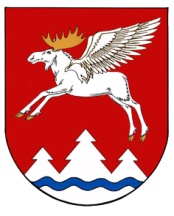 МАРИЙ ЭЛ  РЕСПУБЛИКЫСЕ КУЖЕНЕРМУНИЦИПАЛ РАЙОНЫНАДМИНИСТРАЦИЙЖЕАДМИНИСТРАЦИЯКУЖЕНЕРСКОГО МУНИЦИПАЛЬНОГО РАЙОНА            РЕСПУБЛИКИ МАРИЙ ЭЛПУНЧАЛПОСТАНОВЛЕНИЕ(должность)(подпись)(Ф.И.О.)“”20г.№п/пДатаНаименование заявителяНаименование объекта капитального строительстваАдрес объекта капитального строительстваРеквизиты разрешения на строительствоРеквизиты выданного разрешения на ввод объекта в эксплуатацию, наименование и реквизиты принятого решения в иных случаях. Примечания(ФИО, подпись, дата, кто получил нарочно или способ направления)№п/пНаименование объекта капитального строительстваАдрес объекта капитального строительстваНаименование застройщикаРеквизиты разрешения на ввод объекта в эксплуатациюРеквизиты разрешения на ввод объекта в эксплуатациюПримечания№п/пНаименование объекта капитального строительстваАдрес объекта капитального строительстваНаименование застройщика№Дата выдачиПримечания